Stephanie FreasLIS 2407July 22, 2013Video Game Metadata StandardContext: In an effort to encourage more use and cardholders, the Morrowind Public Library has recently acquired a new collection of video games for checkout and playing on the consoles at the library. Nearly 200 games have been received by donations from the community as well as a grant from the local bank. To keep inventory of the games, the library staff has decided to create a metadata schema for the digital collection of the games so that users can view the available games for checkout and play online. 
Digital Content: This collection contains a variety of video games, both digital and in hard copies. The digital content consists of images taken of the games to provide the most detailed description possible so that users can get a clear understanding of what the library has available. The focus of the collection is in Roleplaying (RPG) and single-player games for consoles, computers, and portable devices 2005 and later. 
Envisioned Users: Primary—Video game lovers who want to find new games, including hobbyists and young adults in the town of Morrowind
Secondary—People researching contemporary entertainment history 
Functional RequirementsBrowsing by:Alphabetical Title BrowseDeveloperPublisherCategorySearching/Limiting by:TitleConsoleKeywordFaceted Navigation:RatingPlayer CountFormatAll elements that are repeated must be separated by each field. Refrain from using any abbreviations and utilize Local Authority Files when available.Metadata Application Profile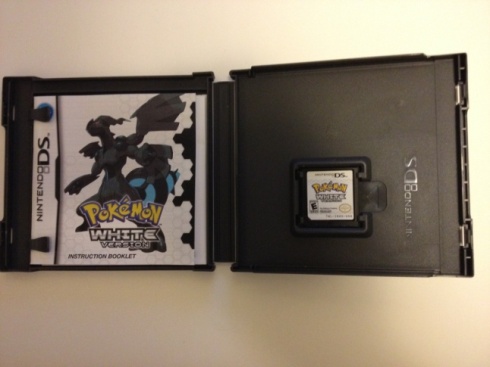 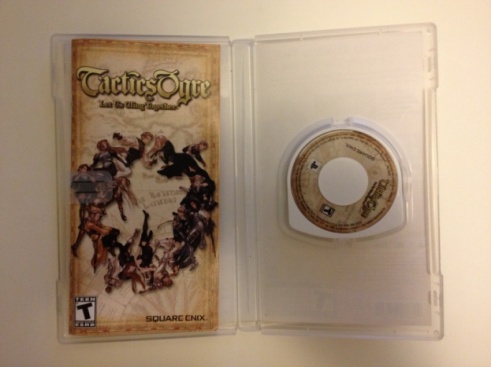                    							     2.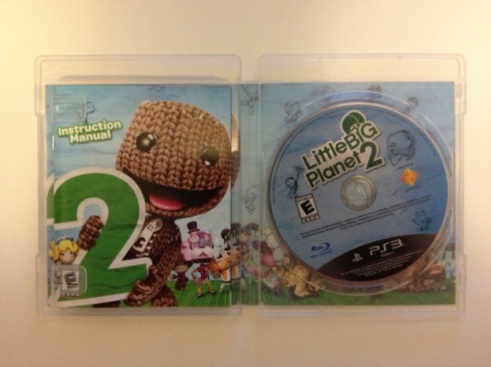 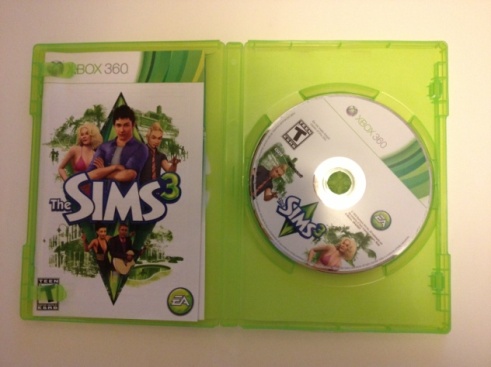 3.	               								     4.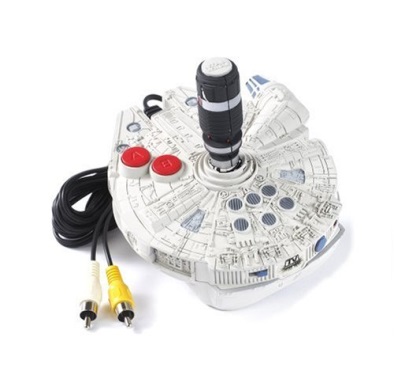 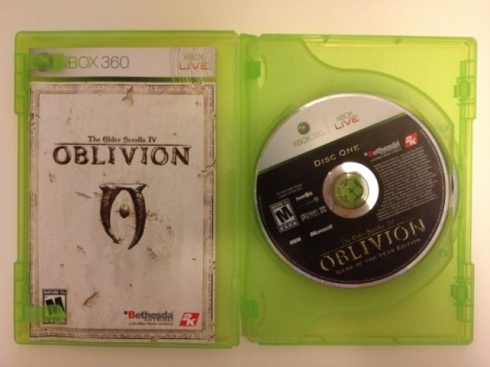       5.											6.Element
NameDC MappingMODS MappingControlled VocabularyObligationCardinalityInput GuidelinesExamplesTitle Title<TitleInfo><title>RequiredYesName of title given by publisher. If none given, supply an appropriate one.Resonance of FateXCOMNi no KuniFallout 3SubtitleTitle<TitleInfo><title>Required if AvailableYesIf a title is separated by a colon or has a subtitle separated from larger work, input subtitle(s) here. New VegasEnemy UnknownAmong ThievesWrath of the White WitchDeveloperCreator<name><namePart> <role><roleTerm type=”text”>LCNAF-CorporateRequired if AvailableNoUse Corporate version of LCNAF for developers.Naughty Dog, Inc.BioWare Corp.FiaraxisSega of America (Firm)Rockstar Games (Firm)PublisherContributor<name><namePart>LCNAFRequired if AvailableNoUse Corporate version of LCNAF for publishers.Sony Computer EntertainmentNintendo of America, Inc.AtlasSquare Enix (Firm)Electronic Arts (Firm)Additional ContentRelation<relatedItem>Required if AvailableYesTwo options for AC: DLC (Downloadable Content) or EP (Expansion Packs). When entering AC, identify either DLC or EP.EP: Burning CrusadeEP: Wrath of the Litch KingEP: CataclysmDLC: The Stone PrisonerDLC: Warden’s KeepDLC: Mothership ZetaDLC: The PittConsoleFormat<physicalDescription><extent>Local Authority File—See examples RequiredYesOnly enter the console information of the game that is owned, not the information about what consoles the game may be played on.XboxXbox 360PCPlaystation 2Playstation 3RDPGameboy ColorNintendo DSNintendo WiiDescriptionDescription<abstract>Required if AvailableYesProvide a brief (1-4 sentences) description of the game that isn’t highlighted in other fields. This may include a small synopsis of the gameplay. Users will play as Roman, a European immigrant, who seeks to find fortune with his cousin in the fictional Liberty City. The duo find trouble in a criminal underworld while completing quests.In this expansive collection of forty original Sega Genesis games, users can play individually or with others to unlock content and experience new adventures.DateDate<originInfo><dateIssued>W3CDTFRequired if AvailableYesGive the full published date, including month, day, and year, if available.20122010-02-192000-20022001?1998-07RatingDescription<TargetAudience>Local Authority File-based on ESRB ratingsRequired if AvailableNoUse the ESRB Ratings for video games, as shown on the game cases. If no rating is given, leave blank. http://www.esrb.org/ratings/ratings_guide.jspeCEE+10TMAoRPFormatFormat<format>Local Authority File-see examplesRequired if AvailableNoIdentify the format that the game comes on, either in hard copy or as a digital download.Blu-rayDVD-RomDigital DownloadUMDSubjectSubject<subject>LCSH
Required if Available.YesUse terms from the Library of Congress Subject Headings, as needed. If no terms are available, mimic the LCSH style.Many Subject Headings will end in Computer Gamesor Video Games.Survival--Video GamesFortune hunters--Computer GamesDystopias—Video GamesSpace Warfare—Computer GamesPlayer CountDescription<note>Local Authority File—see examplesRequiredNoProvide the number of players that can simultaneously play the game.Player 1Players 1-4Players 2-5Network Players 2RequirementsDescription<note>Required if AvailableYesIdentify any requirements the game needs, such as Internet connection, memory space on the console, subscriptionInternet ConnectionXbox LiveSubscription5 MB to save gameSeriesSource<relatedItem>Required if AvailableYesIdentify if the game is part of a larger series of games.The Elder ScrollsFinal FantasyMass EffectUncharted FalloutPeripheralsRelation<relatedItem>NoYesNote any peripherals/game acessories that the game uses and separate each peripheral by repeating the field. ChatpadHeadsetPlaystation MoveNintendo Wii Motion PlusXbox KinectLanguageLanguage<language><languageTerm type= “text”>ISO 639-2Required if AvailableYesIdentify the languages available in gameplay.EngFraSpaGerTahIdentifierIdentifier<Identifier>Required if AvailableYesInclude any type of identifier for the game. The most notable identifier will be the ASIN number or OCLC numberB004EQCCI4B000FQ2D5EB008CP6MA2B008CP6Q6M777945497CategoryDescription<note>Local Authority File (see examples)Required if AvailableYesNote what type of game category this falls into, avoiding any abbreviationsPlatformingActionRoleplayingMassive Multiplayer OnlineBeat ‘Em UpOpen World TitleTactics OgreSubtitleLet Us Cling TogetherDeveloperSquare Enix (Firm) PublisherSquare Enix (Firm)Additional ContentConsolePSP: Playstation PortableDescriptionIn this tale of political intrigue, users help decide who will rule the land of Valeria.  Date2011-02-15RatingTFormatUMDSubjectTactics Ogre (Game)SubjectFantasy Games-- Computer GamesSubjectJapan--Video GamesPlayer CountPlayer 1Requirements224 KB to save game on SD card.SeriesPeripheralsLanguageEngIdentifierB003YVK5T8CategoryStrategy Roleplaying TitlePokémonSubtitleWhite VersionDeveloperGame Freak (Firm)PublisherNintendo of America, Inc.Additional ContentConsoleNintendo DSDescriptionUsers will travel the new Unova region and battle Team Plasma to discover the identity of the mysterious N. They can find and battle all new Pokémon in this vibrant adventure.Date2011-03-06RatingEFormatNintendo game cardSubjectPokémon (Fictitious characters)—Computer GamesPlayer CountPlayers 2-5RequirementsSeriesPokémon PeripheralsLanguageEngIdentifierB004EVWYGCategoryRoleplayingTitleThe Sims 3SubtitleDeveloperThe Sims Studio PublisherElectronic Arts (Firm)Additional ContentConsoleXbox 360, PC, iOSDescriptionUsers can create new characters, make them part of a family, and give them jobs and homes to become a part of the Sim world.Date2009-06-02RatingTFormatDVD-ROMFormatDownloadSubjectPlayer CountPlayer 1Requirements35 MB to save gameRequirementsDigital Download: Internet 
connectionXbox 360: Xbox Live for
multiplayerSeriesThe SimsPeripheralsXbox 360: ChatpadLanguageEngIdentifierB004D1FBZQCategorySimulationTitleLittle Big Planet 2SubtitleDeveloperMedia Molecule PublisherSony Computer EntertainmentAdditional ContentConsolePlaystation 3Description Users discover limitless gameplay as they join Sackboy in a whimsical adventure filled with new 
characters, clever gadgets, and exciting new game genres to play.Date2011-01-18RatingEFormatBlu-raySubjectComputer Adventure--Games SubjectAdventure and Adventurers--Juvenile SoftwarePlayer CountPlayers 1-4RequirementsHarddrive space: 1430 MBSeriesLittle Big PlanetPeripheralsHeadset, Playstation MoveLanguageEngIdentifierB002I0K780CategoryPuzzle, PlatformingTitleThe Elder Scrolls IVSubtitleOblivionDeveloperBethesda Softworks (Firm) Publisher2K GamesAdditional ContentKnights of the NineAdditional ContentShivering IslesConsoleXbox 360DescriptionIn this action-based fantasyGame of the Year Edition, 
users create a unique character and embark on an exciting quest to close the gates of Oblivion that 
have cropped up in the land of Cyrodil. Date2011-09-27RatingMFormatDVD-ROMSubjectFantasy--Computer GamesSubjectAdventure and Adventurers—Computer GamesPlayer CountPlayer 1Requirements1146 MB to playSeriesThe Elder ScrollsPeripheralsLanguageEngIdentifierB005FDUSTACategoryAction RoleplayingTitleStar Wars 5-in-1 Plug N Play TV GameSubtitleMillennium FalconDeveloperJakks Pacific PublisherAdditional ContentConsolePlug N Play TV GameDescriptionWith the Millennium Falcon as the controller, users can play five different complete games based in the Star Wars universe.Date2006RatingEFormatPlug-N-Play Arcade JoystickSubjectStar Wars--Video GamesSubjectAction and Adventure-- Video GamesPlayer CountPlayer 1Requirements4 AA batteriesSeriesStar Wars Plug-N-Play TV GamesPeripheralsLanguageEngIdentifierB00074FYBYCategoryAction